I. ZuwendungsempfängerII. ProjektIII. FördermittelIV. Kostenaufstellung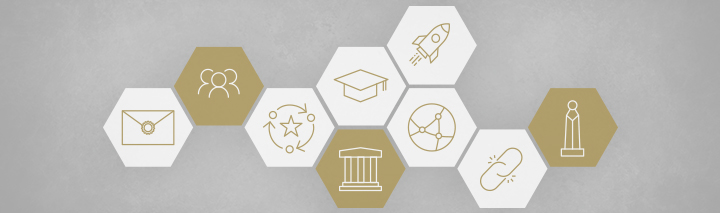 Funk StiftungValentinskamp 1820354 HamburgIhre Ansprechpartnerin:Frau Diana LumnitzFon +49 40 35914-956Fax +49 40 3591473-956d.lumnitz@funk-stiftung.orgDatumTräger / Institution AnsprechpartnerAnschriftTelefon / Telefax ProjekttitelFörderkennzeichen Vorgesehene Laufzeit Zur Finanzierung des Projekts wurden insgesamt bewilligt      €Ausgezahlt wurdenAusgezahlt wurden1. 	am            €2. 	am            €Insgesamt wurden ausgezahlt      €KostenartSpalte 1Spalte 2Spalte 3Spalte 4Spalte 5Spalte 6geplante Kosten lt. Budgettatsächlich benötigte KostenDifferenz der Spalten 1 und 2von der Funk Stiftung bewilligt und ausgezahltmit Nachweis belegte MittelDifferenz Spalte 5 gegenüber Spalte 4EuroEuroEuroEuroEuroProjektkosten gesamt Wir bestätigen, dass wir die Fördermittel für den o.g. Verwendungszweck entsprechend den Förderrichtlinien der Funk Stiftung gemeinnützig verwendet haben. Die hier abgerechneten Kosten sind ausschließlich für das von der Funk Stiftung geförderte Projekt verwendet worden. Der Einzelverwendungsnachweis ist als Anlage beigefügt. Die Angaben sind jederzeit durch prüfungsfähige Unterlagen nachvollziehbar. Es ist hierbei wirtschaftlich verfahren worden.Ort, Datum Rechtsverbindliche Unterschrift des Empfängers